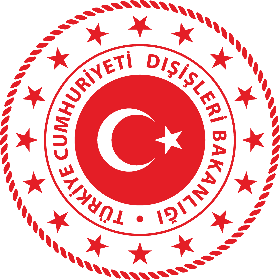 YENİDEN ASYA SERTİFİKALI EĞİTİM PROGRAMI 2024BAŞVURU FORMUKİŞİSEL BİLGİLERAdı-Soyadı	:T.C. Kimlik No.	:Doğum tarihi	:Doğum yeri	:İkamet adresi	:E-posta adresi	:Cep Tel. No.	:İş tecrübesi (varsa)Kurum	:Görev	:Dönem	:EĞİTİM BİLGİLERİMezun olunan/devam edilen okul (Başlangıç ve bitiş yılları belirtilmelidir)Lise	:Lisans	:Yüksek Lisans	:Yabancı Dil Bilgisi (Başlangıç, Orta Derece, İyi Derece belirtilmelidir)İngilizce	:Diğer diller	:Akademik ilgi alanları	:Yayınlanmış makaleler (varsa)	:T.C. DIŞİŞLERİ BAKANLIĞI6698 SAYILI KİŞİSEL VERİLERİN KORUNMASI KANUNU KAPSAMINDA AÇIK RIZA BEYANI6698 sayılı Kişisel Verilerin Korunması Kanunu (“Kanun”) kapsamında T.C. Dışişleri Bakanlığı (“Bakanlık”) tarafından iletilen aydınlatma metni ile tarafıma, işlenecek kişisel veri kategorileri, işlenecek kişisel veriler, işlenme amaçları, aktarılacağı kişiler, toplanma yöntemleri ve hukuki sebepleri, veri sorumlusunun kimliği ve sahip olduğum haklar ayrıntılı ve anlaşılır bir biçimde anlatılmış ve tarafımca söz konusu bu bilgilendirme metni okunmuştur.Kişisel verilerimin Kanun’un 5’inci maddesinin 2’nci fıkrasında belirtilen istisna hükümleri uyarınca işleniyor olanları ve Kanun’un 8’inci maddesinin 2’nci fıkrasında belirtilen istisna hükümleri uyarınca diğer kamu kurumlarına aktarılanları hariç olmak kaydıyla;İstisna hükümlerine girmeyen kişisel verilerimin aydınlatma metninde yer alan amaç, konu, kategori, aktarım, yöntem ve hukuki sebep ile sınırlı olmak üzere işlenmesine ve belirtilen yerlere aktarılmasına bu beyanımın tüm anlam ve sonuçlarının farkında olarak, gelecekteki olası sonuçlarının bilincinde, özgür iradem ile onay veriyorum.Adı Soyadı	: Tarih	 :İmza	:T.C. DIŞİŞLERİ BAKANLIĞIAYDINLATMA METNİBu aydınlatma metni, 6698 sayılı Kişisel Verilerin Korunması Kanunu’nun (“Kanun”) 10’uncu maddesi ile Aydınlatma Yükümlülüğünün Yerine Getirilmesinde Uyulacak Usul ve Esaslar Hakkında Tebliğ kapsamında veri sorumlusu sıfatıyla T.C. Dışişleri Bakanlığı (“Bakanlık”) tarafından hazırlanmıştır.Bakanlığımızca 16 Nisan-23 Mayıs 2024 tarihleri arasında düzenlenecek “Yeniden AsyaSertifikalı Eğitim Programı ” kapsamında;Ad-soyad,T.C. Kimlik numarası,Doğum tarihi,Doğum yeri,İkamet adresi,E-posta adresi,Cep telefonu numarası,Çalışılan/Çalıştığı kurum, dönem ve görev,Lise, lisans ve yüksek lisans eğitim bilgileri,Yabancı dil bilgisi ve seviyesine ilişkin bilgiler,Akademik ilgi alanları ile yayınlanmış makalelere ilişkin bilgiler,Başvuru esnasında ilettiğiniz niyet mektubu,Adli sicil belgesi,eğitim faaliyetlerinin planlanabilmesi ve yürütülebilmesi amaçlarıyla sınırlı olarak işlenecektir.Bu kişisel verileriniz, Kanun’un 5’inci maddesinin 2’nci fıkrasının (ç) bendinde belirtilen “veri sorumlusunun hukuki yükümlülüğünü yerine getirmesi” hukuki sebebine dayalı olarak tamamen veya kısmen otomatik olan ya da bir veri kayıt sisteminin parçası olmak kaydıyla otomatik olmayan yollarla işlenmektedir.Bununla birlikte Kanun’un 8’inci maddesinin 1’inci fıkrası gereğince; yukarıdaki kişisel bilgileriniz, eğitimin içeriğinin daha verimli hâle getirilebilmesi, başvurularınızın değerlendirilmesi ve eğitim programı kapsamında planlamaların yapılabilmesi amacıyla program kapsamında görevlendirilen eğitmenlere, ilgili kamu kurumlarına ve diğer kişilere “açık rızanızın olması hâlinde” aktarılabilecektir.Kanun’un 5’inci maddesinin 1’inci fıkrası ve 8’inci maddesinin 1’inci fıkrası gereğince “açık rızanızın olması hâlinde” eğitim faaliyetlerimizin raporlanması ve kamuoyuyla paylaşılması amacıyla eğitim programı kapsamındaki faaliyetler esnasında fotoğraf ve video çekimleriniz yapılarak Bakanlığımızca işlenebilecek, söz konusu veriler matbaa veya baskı firmalarına ve diğer kamu kurumlarına aktarılabilecek ve sosyal medya platformları ile Bakanlığımızın resmî internet sitesi aracılığıyla kamuoyuyla paylaşılabilecektir.Kanun’un “ilgili kişinin haklarını düzenleyen” 11’inci maddesi kapsamındaki taleplerinizi, Veri Sorumlusuna Başvuru Usul ve Esasları Hakkında Tebliğ’e göre T.C. Dışişleri Bakanlığı’nın Dr. Sadık Ahmet Cad. No:8 Balgat Çankaya/ANKARA adresine yazılı olarak iletebilirsiniz.Bu aydınlatma metnini okudum ve anladım.Adı Soyadı	:Tarih	:İmza	: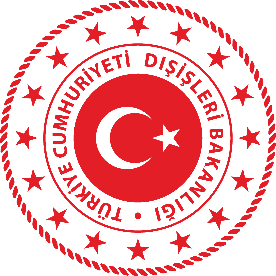 …/…/….T.C. DIŞİŞLERİ BAKANLIĞIASYA Çok Taraflı Siyasi İşler Genel Müdürlüğü’neDışişleri Bakanlığı tarafından düzenlenen Yeniden Asya Sertifikalı Eğitim Programına katılmak istiyorum. Ekli başvuru belgesinde beyan ettiğim bilgilerin doğruluğunu onaylar, yanlış beyanda bulunmam ve belgelerimde eksiklik olması durumunda programa kabul edilmeyeceğimi kabul ve taahhüt ederim.Gereğini arzederim.İmzaAd-Soyad: